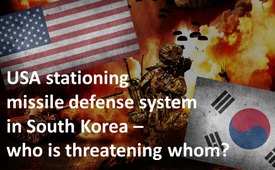 USA stationing missile defense system in South Korea – who is threatening whom?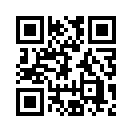 On July 8, 2016 Swiss Radio and Television SRF reported that the USA and South Korea have agreed upon stationing a missile defense system in South Korea.On July 8, 2016 Swiss Radio and Television SRF reported that the USA and South Korea have agreed upon stationing a missile defense system in South Korea. In the face of the growing threat through North Korea the so-called missile defense system THAAD is to serve as protection for the South-Korean population. 
This is what Swiss Radio SRF reported on July 11, quote: 
“North Korea has threatened the USA and South Korea with a real counterstrike. […] As soon as it is known where the defense system will be situated, North-Korea would react, according to one report.”
But who has to feel threatened by whom? The USA and South Korea by an atomic attack by North Korea or North Korea by the missile defense system THAAD and other US-military bases – including nuclear bombers – stationed all around North Korea? 
First of all one has to consider the fact, known by military experts, that modern missile defense systems are not only defense systems. They can very well be used for an offensive strike with nuclear weapons as the German Civil Rights Movement Solidarity – in short BüSo – is showing on its website. 
Only a short time ago Russia’s president Vladimir Putin said in an official speech to his defense experts on the US-missile-defense-shield in Eastern Europe that this is part of the strategic nuclear potential on the United States’ periphery – in this case Eastern Europe. The launcher rockets of the missile defense system can easily be turned into medium and short range weapons which cannot be prevented. This poses an additional threat, Putin said.

China’s reaction also makes it clear that the missile shield THAAD that is to be stationed in South Korea has to be interpreted as a possible threat.
SRF reported that China had promptly called in the ambassadors of South Korea and the USA. In the past China had regularly condemned THAAD sharply and denounced it as an intervention to its national sovereignty. 
A brief historical summary provides more insight on the question of who is actually threatening whom: 
After the second World War in 1945, Korea was separated into two occupation zones. This was done on initiative of the US-occupation-authorities against the will of the Korean people. The Soviet Union took over the northern part, the USA the southern one. In 1948, the states of North and South Korea were founded whereupon the Soviet troops completely left the Northern part. 
According to US-coined “official” historiography the Korean War started on June 25, 1950 with the “surprise” attack of the “communist” North Korea on the “democratic” South Korea. This assertion however is not able to stand any thorough historical investigation according to US-historian William Blum. The South Korean government was absolutely determined to bring about a civil war, for they knew the US-army was at their backs. To win the US-public for the war in Korea, however, North Korea had to be universally portrayed as an aggressor. Through the Korean War the USA have secured their supremacy in that region: Up to this day the USA operates military bases, including nuclear bombers and fleets in South Korea as well as having supreme command over the South Korean armed forces! 
The US-journalist Jack A. Smith is one of those people who are able to assess the constantly evoked “aggressiveness” of North Korea by western media. Smith visited North Korea 3 times in the 1970s for the newspaper “The Guardian”. He said, quote: “Pyongyang’s “bellicosity” is almost entirely verbal — several decibels too loud for our ears, perhaps — but North Korea is a small country in difficult circumstances that well remembers the extraordinary brutality Washington visited up the territory in the 1950s. Millions of Koreans died. The U.S. carpet bombings were criminal. North Korea is determined to go down fighting if it happens again, [...] Kim [Jong-un’s] longer run purpose is to create a sufficiently worrisome crisis that the U.S. finally agrees to bilateral talks and possibly a peace treaty and removal of foreign troops. Some form of reunification could come later in talks between north and south.
Even if an emanating danger from North Korea cannot be excluded with absolute certainty, North Korea for sure knows the fundamentals of multiplication of nuclear strategy, which is true for all except the USA and Russia: “The one who shoots first dies second”. 20 minutes after a nuclear attack by North Korea their country would cease to exist.from dd.Sources:SRF1 8 Uhr Nachrichten vom 11.07.2016 http://www.srf.ch/news/international/raketenabwehrsystem-dicke-luft-auf-koreanischer-halbinsel
https://www.youtube.com/watch?v=drN7Pz4TH9g
http://bueso.de/node/8626
http://www.marxismus-online.eu/display/dyn/p08e0e1c0-1888-11e1-9db0-a3ff8b7a26e6/content.html
http://jinsil.go.kr/English/Information/notice/read.asp?num=230&pageno=1&stype=&sval=&data_years=2008&data_month=
http://antikrieg.com/aktuell/2013_04_04_hinter.htm
http://juergentodenhoefer.de/5-gruende-warum-iran-die-bombe-nicht-will/This may interest you as well:---Kla.TV – The other news ... free – independent – uncensored ...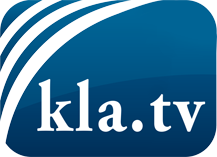 what the media should not keep silent about ...Little heard – by the people, for the people! ...regular News at www.kla.tv/enStay tuned – it’s worth it!Free subscription to our e-mail newsletter here: www.kla.tv/abo-enSecurity advice:Unfortunately countervoices are being censored and suppressed more and more. As long as we don't report according to the ideology and interests of the corporate media, we are constantly at risk, that pretexts will be found to shut down or harm Kla.TV.So join an internet-independent network today! Click here: www.kla.tv/vernetzung&lang=enLicence:    Creative Commons License with Attribution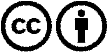 Spreading and reproducing is endorsed if Kla.TV if reference is made to source. No content may be presented out of context.
The use by state-funded institutions is prohibited without written permission from Kla.TV. Infraction will be legally prosecuted.